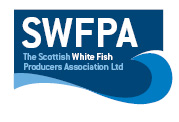 Creel PositionsCreel Position InfoPosition start       position end                 dephtN-1060º  36´.34  N               60º   31´.70  N 02º  38´.77  W              02º   43´.70  W    FATHOMS:   72 - 74N-160º  47´.10   N               60º  43´.25  N02º  20´.31   W             02º   27´.10  W      FATHOMS: 72 - 74N-260º  35´.86 N            60º  31´.36  N02º  35´.66 W           02º  40´.42  W              FATHOMS: 68 -79N-960º 41´.10  N           60º 36´.27 N02º 29´.45 W           02º 32´.84  W        FATHOMS: 73 - 69N-760º 47´.66 N                60º 44´.95  N02º 23´.93  W              02º 32´.79  W      FATHOMS: 73 - 81N-360º 51´.29  N             60º 48´.32  N02º 10´.31  W           02º  18´.64 W         FATHOMS: 71 – 70ºN-460º 50´.69  N               60º 47´.34  N02º 05´.16 W               02º 13´.03  W   FATHOMS: 67 - 72N-560º 51´.35 N                   60º  48´.46 N02º 13´.71 W                  02º  21´.53  W    FATHOMS: 76 - 72N-660º 46´.17 N                  60º  42´.21 N02º 16´.89 W                 02º  23´.46 W    FATHOMS: 72 - 71N-860º 43´.97 N                      60º 39´.08 N02º 34´.73 W                     02º 37´.56 W       FATHOMS: 81 -74Date20/07/2020Vessel Name & Reg NoBRISAN         &    FD-9Skipper NameFRANCISCO MUÑIZSkipper Email Addressmunizredondopaco©gmail.comSkipper Mobile No0034 606504720